JAMIA HAMDARD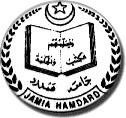 (Deemed to be University)HAMDARD NAGAR, NEW DELHI- 110062“Accredited by NAAC in ‘A’ Category” Recommended as an Institution of Eminence by Empowered Committee of Ministry of HRD, Govt. of IndiaApplication Form for different teaching posts in Jamia Hamdard on Regular/ Deputation/Contractual basis.TO BE FILLED IN BLOCK LETTERS1. Position applied for	:	………………………., Department/Subject:……………………..2. Name of Candidate	:	………………………………………………………3. Father’s/Husband’s Name  :	……………………………………………………...4. Date of Birth:	:	………………………………………………………Gender	:	Male/FemaleMarital Status	:	Married/UnmarriedNationality	:	……………………….Permanent Address	:	…………………………………………………………………..……………………………….. Pin code: ……………….Address for communication:		………………………………………………………………….……………………………… Pin code: ………………Mobile Nos	:	…………………………..Alternative number	:	   …………………………..Email id	:	……………………………Alternative Email id	:	   ……………………………Educational Qualifications (In chorological order from Secondary School onwards)** Please attach self-attested copies of Certificates.Detail of Application Fee of Rs. 1000/-, Online Payment Reference/UTR No. & Date …………………(Enclose self-attested copy of the Online Payment Receipt)………………………………………………Whether Qualified NET/SLET:	…………….Employment Records:(In chronological order starting from the present job):** Please attach self-attested copies of Certificates.Publications (Give only the number of publications and list of publications along with copy of the publications may be attached)Patents	:(Candidate may submit a separate sheet, if requiredAwards/Fellowships/Recognition, if any         :(Candidate may submit a separate sheet, if required)Invited Lectures/paper presentation	:(Candidate may submit a separate sheet, if required)Total API Score, if applicable, as per UGC/Regulatory Bodies [Teaching Experience/Publications (Books & Research Papers), Seminars/Projects etc.) (Attach details in a separate sheet).Whether the application processed through proper channel:DECLARATIONI certify that the information(s) are correct and complete to the best of my knowledge and belief and nothing has been concealed/distorted. If I am found to have concealed/distorted any material information my appointment shall be liable to be summarily terminated without notice/compensation.(Signature of the Applicant)JAMIA HAMDARD(Deemed to be University)HAMDARD NAGAR, NEW DELHI- 62“Accredited by NAAC in ‘A’ Category”DETAILS OF QUALIFICATIONS & EXPERIENCE OF THE CANDIDATE APPLIED FOR THE BELOW MENTIONED POST IN RESPONSE TO THE ADVERTISEMENT DATED 01st AUGUST, 2023.POST APPLIED FOR: 	, DEPARTMENT/SUBJECT	D.O.B. : DD/MM/YYYY Age as on closing date:		Years	Month(s) 	Day(s)Present Scale of Pay:-	Total Experience: 	Whether willing to accept minimum initial pay in the scale?	: Yes/NoTIME REQUIRED TO JOIN: 	DegreeSubject(s)SpecializationDivision orEquivalentPercentageof MarksYear of passingUniversity/InstitutionName & Address of the employerDesignation of Post heldPeriodPeriodNature ofteaching/job assignmentsScale of Pay/Consolidated AmountName & Address of the employerDesignation of Post heldFromToNature ofteaching/job assignmentsScale of Pay/Consolidated AmountPublished(Nos.)Accepted for Publication (Nos)BooksResearch PapersArticlesS.No.Name	&	Address	of	theCandidateQualificationQualificationQualificationQualification1.CourseDiv./%YearUniv.1.Ph.D.1.(Subject)1.PG/Master’s1.Degree1.(Subject)1.Graduation1.(Subject)1.Diploma1.(Subject)1.Other1.Work Experience:Work Experience:Work Experience:Work Experience:Work Experience:1.1. 	1. 	1. 	1. 	1. 	1.2. 	2. 	2. 	2. 	2. 	1.3. 	3. 	3. 	3. 	3. 	1.4. 	4. 	4. 	4. 	4. 	1.5. 	5. 	5. 	5. 	5. 	Publications in JournalsPublications in JournalsPublished (in numbers)Accepted (in numbers)Book-Research Paper- _	Article- 	Book-Research Paper- _		_Article- 	